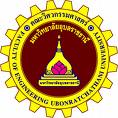 แบบฟอร์มเสนอแผนพัฒนาบุคลากร (พัฒนาตนเอง)  ประจำปีงบประมาณ 2563คณะวิศวกรรมศาสตร์ มหาวิทยาลัยอุบลราชธานี	ชื่อ-สกุล..................................................................................ตำแหน่ง..............................................................................            หน่วยงาน/ภาควิชา........................................................................................(ลงชื่อ) …............................................................. ผู้รับการพัฒนา	   				       (…...............................................................)					        				       ..................../........................../...................		           		          (ลงชื่อ) ….............................................................. หัวหน้าสำนักงานเลขานุการ     				      (…...............................................................)				       ..................../........................../...................					(ลงชื่อ) ….............................................................. รองคณบดีฝ่ายบริหาร/คณบดี     				      (…...............................................................)				       ..................../........................../...................	หัวข้อที่ต้องการพัฒนา(จัดลำดับความสำคัญมากไปหาน้อย)เป้าหมายการพัฒนา/การประยุกต์ใช้ในงานวัน เดือน ปี /ช่วงเวลา พัฒนาสถานที่ประมาณการค่าใช้จ่าย1.สร้างทักษะ/ความรู้ใหม่ในเรื่องที่ยังไม่เคย    ศึกษามาก่อนเพิ่มพูนทักษะ/ความรู้ (up skill)ปรับเปลี่ยน ทักษะ วิธีการทำงานแบบใหม่      (Reskill)อื่นๆ.................................................................2.สร้างทักษะ/ความรู้ใหม่ในเรื่องที่ยังไม่เคย      ศึกษามาก่อนเพิ่มพูนทักษะ/ความรู้ (up skill)ปรับเปลี่ยน ทักษะ วิธีการทำงานแบบใหม่    (Reskill)อื่นๆ.................................................................